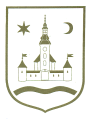 REPUBLIKA HRVATSKA					ZAGREBAČKA ŽUPANIJA	PRIJEDLOGOPĆINA POKUPSKO            Općinsko vijeće						Na temelju članka 117. Zakona o socijalnoj skrbi („Narodne Novine“ br 157/13, 152/14, 99/15 i 52/16) i članka 33. Statuta Općine Pokupsko (Glasnik Zagrebačke županije, br. 11/13 i 4/18) Općinsko vijeće Općine Pokupsko na svojoj _____. sjednici održanoj dana ___________. godine donosiII. IZMJENE I DOPUNEPROGRAMA JAVNIH POTREBA U SOCIJALNOJ SKRBIOPĆINE POKUPSKO ZA 2019. GODINUČlanak 1.U Programu javnih potreba u socijalnoj skrbi Općine Pokupsko za 2019. godinu (Glasnik Zagrebačke županije, br. 46/18 i 30/19) mijenja se Članak 2. koji izmijenjen glasi: „Za provedbu ovoga Programa osiguravaju se sredstva u Proračunu Općine Pokupsko za 2019. godinu iz općih prihoda i primitaka  u iznosu od 268.100,00 kuna.“ Članak 2.Mijenja se članak 3. stavak 1. Točka 8. , koja izmijenjena glasi: „ 8. Udruge društvenih skupina						   36.100,00 kunaU okviru ovoga Programa osiguravaju se i sredstva  za udruge društvenih skupina (žene, branitelji, umirovljenici i druge skupine). Sredstva se dodjeljuju putem javnoga natječaja sukladno Uredbi o kriterijima, mjerilima i postupcima financiranja i ugovaranja programa i projekata od interesa za opće dobro koje provode udruge (Narodne novine, br. 26/15) te Pravilniku o financiranju   udruga  koje  djeluju  na  području  Općine   Pokupsko.“ Članak 3.Ostale odredbe Programa ostaju na snazi neizmijenjene.Članak 4.Ove II. izmjene i dopune Programa stupaju na snagu danom donošenja, a objavit će se u Glasniku Zagrebačke županije.KLASA:  URBROJ:  Pokupsko,  								Predsjednik Općinskog vijeća									   Stjepan Sučec